КОМИТЕТ ПО ФИЗИЧЕСКОЙ КУЛЬТУРЕ И СПОРТУ САНКТ-ПЕТЕРБУРГА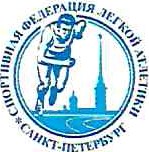 СПОРТИВНАЯ ФЕДЕРАЦИЯ ЛЕГКОЙ АТЛЕТИКИ САНКТ-ПЕТЕРБУРГА САНКТ-ПЕТЕРБУРГСКАЯ КОЛЛЕГИЯ СУДЕЙ ПО ЛЕГКОЙ АТЛЕТИКЕКОМИТЕТ ПО ФИЗИЧЕСКОЙ КУЛЬТУРЕ И СПОРТУРОО «СПОРТИВНАЯ ФЕДЕРАЦИЯ ЛЕГКОЙ АТЛЕТИКИ САНКТ-ПЕТЕРБУРГА» САНКТ-ПЕТЕРБУРГСКАЯ КОЛЛЕГИЯ СУДЕЙ ПО ЛЕГКОЙ АТЛЕТИКЕРЕГЛАМЕНТЧемпионата Санкт-Петербурга (мужчины, женщины), первенство Санкт-Петербурга (юниоры, юниорки до 23 лет, до 20 лет, юноши, девушки до 18 лет), региональные соревнования (юноши, девушки до 16 лет) по длинным метаниямСоревнования проводятся 16-17 марта 2024 года в соответствии с Календарным планом официальных физкультурных мероприятий и спортивных мероприятий Санкт-Петербурга на 2024 год и Положением об официальных соревнованиях Санкт-Петербурга по легкой атлетике на 2024 год и настоящим регламентом.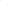 Соревнования проводятся на стадионе «Приморец».ГЛАВНАЯ СУДЕЙСКАЯ КОЛЛЕГИЯ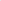 АПЕЛЛЯЦИОННОЕ ЖЮРИДМИТРИЕВ ДМИТРИЙ ГЕОРГИЕВИЧ, ССВК КОЧЕТКОВ МИХАИЛ АНДРЕЕВИЧ, ССВК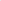 РАБОТА СЕКРЕТАРИАТАПодача электронной заявки от представителей команд до 16:00 12 марта 2024 г, на адрес zajvka14@mail.ru.Мандатная комиссия, совещание представителей команд и подача оригинала заявки - 16 марта 2024 года с 08:00 до 08:45 на стадионе «Приморец».На мандатной комиссии каждая команда предъявляет:- заявку, заверенную руководителем организации, с действующим медицинским допуском на каждого спортсмена;заявочные карточки участников;паспорта или их заверенные копии;договора о страховании жизни и здоровья от несчастных случаев (оригиналы); - классификационные книжки спортсменов.Жеребьевка участников будет проведена по окончании приема заявок ГСК совместно с директором соревнований и представителями федерации легкой атлетики города.Перезаявки и дозаявки в день соревнований не принимаются. 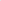 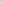 Рабочие протоколы будут вывешены не позднее 1 часа до начала дня соревнований.ПРЕДСТАРТОВАЯ ПОДГОТОВКА УЧАСТНИКОВРегистрация участников будет проводиться на месте проведения соревнований (на секторах), при плохой погоде в помещении. Регистрация начинается за 40 и заканчивается за 20 минут до начала вида, опоздавшие на регистрацию, к соревнованиям не допускаются.Участники должны иметь аккуратную спортивную форму и аккуратный внешний вид. У участника должен быть нагрудный номер, соответствующий заявленному.ПОРЯДОК ПРОВЕДЕНИЯ СОРЕВНОВАНИЙВо всех видах проводятся сразу финальные соревнования.В случае плохих погодных условий по решению главной судейской коллегии участникам будет предоставлены 4 соревновательные попытки вместо 6.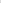 Спортсмены могут принять участие в соревнованиях только в одной возрастнойгруппе.Вес снарядов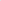 Личные снаряды принимаются для проверки не позднее чем за час до начала вида.Участники соревнований ДОЛЖНЫ иметь нагрудный номер в соответствии с заявкой.ЗАЯВЛЕНИЯ И ПРОТЕСТЫУстные заявления делаются официальным представителем команды сразу после объявления официального результата, вызвавшего заявление.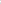 Письменный обоснованный протест, для обсуждения в Апелляционном жюри, подается главному судье соревнований или его заместителю на виде не позднее, чем через 30 минут после официального объявления результата по данному виду и до начала совещания судейской коллегии по итогам дня соревнований.Официальным объявлением результата является копия протокола, вывешенная на доске информации.Заявления и протесты, касающиеся права спортсмена участвовать в соревнованиях или его принадлежности к той или иной команде подаются непосредственно директору соревнований.ОТКРЫТИЕ СОРЕВНОВАНИЙСоревнования открываются организованным построением участников соревнований на секторах стадиона.НАГРАЖДЕНИЕУчастники соревнований, занявшие 1,2 и З место под руководством секретаря вида, с заполненным информационным листом по награждению, должны явиться в комнату службы награждения.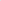 Награждение проводится примерно в течении 30 минут после окончания вида программы.МЕДИЦИНСКОЕ ОБСЛУЖИВАНИЕ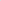 Медицинское обслуживание соревнований обеспечивает привлеченный медицинский персонал.СОВЕЩАНИЕ ГСК С ПРЕДСТАВИТЕЛЯМИ КОМАНДСовещание ГСК с представителями команд будет проведено 16 марта 2024 года в 8:30 часов, завершающее совещание будет проводиться по окончании соревнований в помещении секретариата.СОВЕЩАНИЕ СУДЕЙСКОЙ КОЛЛЕГИИСовещание ГСК с судьями будет проводиться за 50 минут до начала и по окончаниикаждого дня соревнований.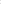 Главный судьяИ.А.Аксенов+7 965 798-34-48Директор соревнований КОЧЕТКОВ МИХАИЛ АНДРЕЕВИЧ, ССВК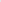 Главный судья соревнований АКСЕНОВ ИВАН АНДРЕЕВИЧ, ССЖ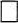 Главный секретарь соревнований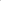 Заместитель главного судьи по кадрамЗаместители главного секретаряРуководитель службы подготовки мест соревнований и оборудования ЛЕИНЬШ ОЛЬГА ВИКТОРОВНА, ССВК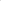 Руководитель службы информации Бокатый Николай Сергеевич, ССВКРуководитель медицинской службы Мокин Константин АлексеевичВозрастная группаМолот(кг)Диск(кг)Копье(г)Мужчины7,2602800Юниоры до 23 лет7,2602800Юниоры до 20 лет6,01,75800Юноши до 18 лет51,5700Юноши до 16 лет41,5600Женщины41600Юниорки до 23 лет41600Юниорки до 20 лет41600Девушки до 18 лет31500Девушки до 16 лет31400